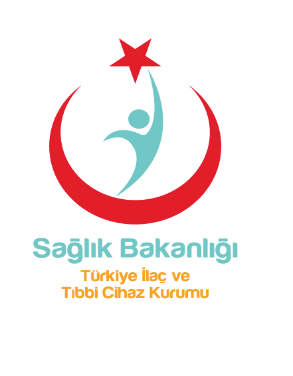 THE REPUBLIC OF TURKEYMINISTRY OF HEALTH       (Turkish Medicines and Medical Devices Agency)                                                              Date of issue: 7 May 2012TO WHOM IT MAY CONCERNHEALTH  CERTIFICATEFree Sales CertificateMedical devices, which are in the scope of  93/42/EEC Medical Devices Directive, listed additional page(s), produced by the manufacturer called “……TİTUBB’da kayıtlı üretici adı…” ( ….Adres….)can be freely sold in Turkey and European Union and exported to other countries.		This certificate expires after 12 months from the date of issue.		Sincerely Yours           Ercan ŞİMŞEK, MD.       Vice PresidentLIST OF THE PRODUCT      End of Product(s) List7 May 2012Turkish Medicines and Medical Devices Agency 06520 Çankaya-Ankara-TÜRKİYEPhone:+90 312 218 30 57  Fax: +90 312 218 30 59  Note:Please determine the section code, reference number and date in your answershttp:\\www.iegm.gov.tr